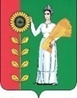 ПОСТАНОВЛЕНИЕАдминистрации сельского поселения Богородицкий  сельсоветДобринского муниципального района Липецкой области     15.08.2022                                ж.д.ст.Плавица                           №64О  введении особого противопожарного режима  на территории сельского поселения Богородицкий сельсоветВ связи с установлением теплой погоды и обострением пожарной обстановки, в целях защиты населения и территории Добринского муниципального района от пожаров в пожароопасный период 2022 года, в соответствии со статьей 30 Федерального закона от 21.12.1994 г. № 69-ФЗ «О пожарной безопасности», Федеральным законом от 06.10.2003 г. № 131-ФЗ «Об общих принципах организации местного самоуправления в Российской Федерации», статьей 12 Закона Липецкой области от 18.10.2005 г. № 224-ОЗ «О правовом регулировании вопросов пожарной безопасности в Липецкой области», постановления Правительства Липецкой области №87 от 12.08.2022 года «О введении особого противопожарного режима на территории Липецкой области», постановления № 778 от 15.08.2022г Администрации Добринского муниципального района  , руководствуясь Уставом сельского поселения Богородицкий сельсовет, администрация сельского поселения Богородицкий сельсоветПОСТАНОВЛЯЕТ:1. Ввести на территории администрации сельского поселения Богородицкий сельсовет особый противопожарный режим на период с 15 августа 2022 года  по 30 сентября 2022 г.         2. В период особого противопожарного режима на территории сельского поселения Богородицкий сельсовет:- организовать среди населения проведение разъяснительной работы по вопросам обеспечения пожарной безопасности;  -запретить сжигание мусора, отходов, сухой травы (стерни) на        территории населенных пунктов, предприятий, организаций и частных предпринимателей;  - гражданам, проживающим в индивидуальных  жилых домах, рекомендовать предусмотреть запас первичных средств пожаротушения и противопожарного инвентаря в соответствии с Правилами противопожарного режима и перечнями, иметь каждому домовому хозяйству граждан противопожарный инвентарь (ведро, лопаты, багор, топор, бочки с водой).      	  3.Рекомендовать руководителям предприятий и организаций расположенных на территории сельского поселения Богородицкий сельсовет независимо от их организационно-правовых форм собственности:-привести в исправное состояние источники противопожарного водоснабжения и первичные средства пожаротушения.- с работниками организаций провести внеплановые инструктажи по соблюдению требований пожарной безопасности в условиях особого противопожарного режима.  	  4.Настоящее постановление разместить на официальном сайте администрации сельского поселения Богородицкий сельсовет.       	5.Контроль  за  исполнением   настоящего  постановления  возложить на главу сельского поселения Богородицкий сельсовет А.И.Овчинникова.Глава  администрациисельского поселенияБогородицкий сельсовет                                                                             А.И.Овчинников